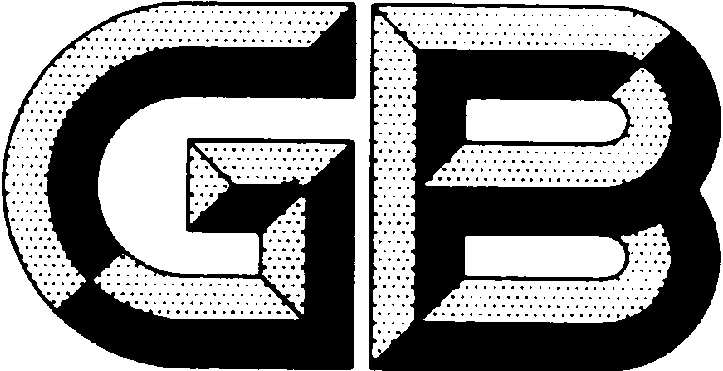 前  言本标准系首次发布。食品安全国家标准植物源性食品中91种有机磷类农药及其代谢物残留量的测定气相色谱法方法一 气相色谱双柱法1范围本标准规定了植物源性食品中91种有机磷农药及其代谢物（见附录A）残留量的气相色谱测定方法。本标准适用于植物源性食品中91种有机磷农药及其代谢物残留量的测定。2规范性引用文件下列文件对于本文件的应用是必不可少的。凡是注日期的应用文件，仅注日期的版本适用于本文件。凡是不注日期的引用文件，其最新版本（包括所有的修改单）适用于本文件。GB 2763  食品安全国家标准  食品中农药最大残留限量GB/T 6682 分析实验室用水规格和试验方法GB/T 8855新鲜水果和蔬菜的取样方法3原理试样用乙腈提取，提取液经固相萃取或分散固相萃取净化，使用带火焰光度检测器的气相色谱仪检测，根据色谱峰的保留时间定性，外标法定量。4试剂与材料除非另有说明，在分析中仅使用分析纯的试剂，水为GB/T 6682规定的一级水。4.1试剂4.1.1乙腈（CH3CN，CAS号：75-05-8）。4.1.2丙酮（C3H6O，CAS号：67-64-1），色谱纯。4.1.3甲苯（C7H8，CAS号：108-88-3) ，色谱纯。4.1.4硫酸镁（MgSO4，CAS号：7487-88-9）。4.1.5氯化钠（NaCl，CAS号：7647-14-5），140 ℃烘烤4 h。4.1.6醋酸钠（CH3COONa,CAS 号:  6131-90-4）。4.2溶液配制乙腈-甲苯溶液（3+1）：量取100 mL甲苯加入300 mL乙腈中，混匀。4.3 标准品    农药标准品：名称见附录A，纯度≥96%。4.4标准溶液配制4.4.1 标准储备溶液（1000 mg/L）：准确称取10 mg(精确至0.1 mg）农药各标准品，用丙酮溶解并分别定容到10 mL。标准储备溶液避光且低于-18 ℃保存，有效期一年。4.4.2混合标准溶液(Ⅰ、Ⅱ、Ⅲ、Ⅳ、Ⅴ和Ⅵ）详见附录A。将91种农药及其代谢物分成6个组，分别准确吸取一定量的单个农药储备溶液于50 mL容量瓶中，用丙酮定容至刻度。混合标准溶液，避光0℃～4 ℃保存，有效期一个月。4.5材料4.5.1固相萃取柱：石墨化炭黑（GCB）500 mg /氨基（NH2）500 mg，6 mL。4.5.2乙二胺-N-丙基硅烷硅胶（PSA),40μm ~60μm。4.5.3 C18 固相萃取填料, 40μm ~60μm。4.5.4陶瓷均质子，2 cm（长）×1 cm（外径）。4.5.5微孔滤膜(有机相)： 0.22 μm×25 mm。。5仪器和设备5.1气相色谱仪：配有双火焰光度检测器(FPD 磷滤光片）。5.2分析天平：感量0.1 mg和0.01 g。5.3高速匀浆机：转速≥15 000 r/min。5.4离心机：转速≥4 200 r/min。5.5组织捣碎机。5.6旋转蒸发仪。5.7氮吹仪，可控温。5.8旋涡振荡器。6试样制备6.1 试样制备蔬菜和水果的取样量按照GB/T 8855规定执行，食用菌样品随机取样1 kg。样品取样部位按照GB 2763规定执行。对于个体较小的样品，取样后全部处理；对于个体较大的基本均匀样品，可在对称轴或对称面上分割或切成小块后处理；对于细长、扁平或组分含量在各部分有差异的样品，可在不同部位切取小片或截成小段后处理；取后的样品将其切碎，充分混匀，用四分法取样或直接放入组织捣碎机中捣碎成匀浆，放入聚乙烯瓶中。取谷类样品500 g，粉碎后使其全部可通过425 μm的标准网筛，放入聚乙烯瓶或袋中。取油料作物、茶叶、坚果和香辛料各500 g，粉碎后充分混匀，放入聚乙烯瓶或袋中。植物油类搅拌均匀，放入聚乙烯瓶中。6.2 试样贮存    将试样按照测试和备用分别存放。于-18 ℃条件下保存。7 分析步骤7.1提取和净化7.1.1蔬菜、水果和食用菌称取20 g试样（精确到0.01 g）于150 mL烧杯中，加入40 mL乙腈，用高速匀浆机15 000 r/min匀浆2 min，提取液过滤至装有5 g~7 g氯化钠的100 mL具塞量筒中，盖上塞子，剧烈震荡1 min，在室温下静置30 min。从具塞量筒中准确吸取10 mL上清液于100 mL烧杯中，80 ℃水浴中氮吹蒸发近干，加入2.0 mL丙酮溶解，盖上铝箔，备用。将上述备用液完全转移至15 mL刻度离心管中，再用约3 mL丙酮分三次冲洗烧杯，并转移至离心管，最后定容至5.0 mL，涡旋0.5 min，过微孔滤膜（4.5.5），分别移入两个2 mL样品瓶中，待测。7.1.2 油料作物和坚果称取10 g试样（精确到0.01 g）于150 mL烧杯中，加入20 mL水，混匀后，静置30 min，再加入50 mL乙腈，用高速匀浆机15 000 r/min匀浆2 min，提取液过滤至装有5 g~7 g氯化钠的100 mL具塞量筒中，盖上塞子，剧烈震荡1 min，在室温下静置30 min。准确吸取8 mL上清液于15 mL刻度离心管中，加入900 mg无水硫酸镁，150 mgPSA，150 mgC18，旋涡0.5 min，4 200 r/min离心5 min，准确吸取5 mL上清液加入到10 mL刻度离心管中，80 ℃水浴中氮吹蒸发近干，准确加入1.00 mL丙酮，涡旋0.5 min，过微孔滤膜（4.5.5），分别移入两个2 mL样品瓶中，待测。7.1.3谷物称取10 g试样（精确到0.01 g）于150 mL具塞锥形瓶中，加入20 mL水浸润30 min，加入50 mL乙腈，在振荡器上200 r/min振荡30 min，提取液过滤至装有5 g~7 g氯化钠的100 mL具塞量筒中，盖上塞子，剧烈震荡1 min，在室温下静置30 min。准确吸取10 mL 上清液于100 mL烧杯中，80 ℃水浴中氮吹蒸发近干，加入2.0 mL丙酮溶解，盖上铝箔，备用。将上述溶液完全转移至10.0 mL刻度试管中，再用5 mL丙酮分三次冲洗烧杯，收集淋洗液于刻度试管中，50 ℃水浴氮吹蒸发近干，准确加入2.00 mL丙酮，涡旋0.5 min，过微孔滤膜（4.5.5），分别移入两个2 mL样品瓶中，待测。7.1.4 茶叶和香辛料称取5 g试样（精确到0.01 g）于150 mL烧杯中，加入20 mL水浸润30 min，加入50 mL 乙腈，15 000 r/min高速匀浆2 min后用滤纸过滤，滤纸收集到装有5 g~7 g氯化钠的100 mL具塞量筒中，盖上塞子，剧烈振荡1 min，在室温下静置30 min。准确吸取10 mL上清液于100 mL烧杯中，80 ℃水浴中氮吹蒸发近干，加入2 mL乙腈-甲苯溶液（3+1）溶解残余物，待净化。将固相萃取柱（4.5.1）用5 mL乙腈-甲苯溶液（3+1）预淋洗，当液面到达柱筛板顶部时，立即加入上述待净化溶液，用100 mL茄型瓶收集洗脱液，用2 mL乙腈-甲苯溶液（3+1）涮洗烧杯后过柱，并重复一次，再用15 mL乙腈-甲苯溶液（3+1）洗脱柱子，收集的洗脱液于40 ℃水浴中旋转蒸发近干，用5 mL丙酮冲洗茄型瓶并转移到10 mL离心管中，50 ℃水浴中氮吹蒸发近干，准确加入1.00 mL丙酮，旋涡混匀，过微孔滤膜（4.5.5），分别移入两个2 mL样品瓶中，待测。7.1.5植物油称取3 g试样（精确到0.01 g）于50 mL离心管中，加入5 mL水后，再加入15 mL 乙腈，剧烈振荡1 min后，加入6 g无水硫酸镁，1.5 g醋酸钠，涡旋混合，4 200 r/min离心5 min。准确吸取8 mL上清液到内有900 mg无水硫酸镁，150 mgPSA，150 mgC18的15 mL离心管中，涡旋0.5 min，4 200 r/min离心5 min，准确吸取5 mL上清液放入10 mL刻度离心管中，80 ℃水浴中氮吹蒸发近干，准确加入1.00 mL丙酮，涡旋0.5 min，过微孔滤膜（4.5.5），分别移入两个2 mL样品瓶中，待测。7.2测定7.2.1 仪器参考条件色谱柱：A柱：50%聚苯基甲基硅氧烷石英毛细管柱，30 m×0.53 mm(内径）×1.0μm，或相当者；B 柱：100%聚苯基甲基硅氧烷石英毛细管柱，30 m×0.53 mm (内径）×1.5μm，或相当者；色谱柱温度：150 ℃保持2 min，然后以8 ℃/min程序升温至210 ℃，再以5 ℃/min升温至250 ℃，保持15 min；载气：氮气，纯度≥99.999 %，流速为8.4 mL/min；进样口温度：250 ℃；检测器温度：300 ℃；进样量：1 μL；进样方式：不分流进样；燃气：氢气，纯度≥99.999%，流速为80 mL/min。        助燃气：空气，流速为110 mL/min。7.2.2标准曲线   将混合标准中间溶液用丙酮稀释成质量浓度为0.005 mg/L、0.01 mg/L、0.05 mg/L、0.1 mg/L和1 mg/L的系列标准溶液，参考色谱条件测定。以农药质量浓度为横坐标，色谱的峰面积积分值为纵坐标，绘制标准曲线。7.2.3定性及定量7.2.3.1定性测定以目标农药的保留时间定性。被测试样中目标农药双柱上色谱峰的保留时间与相应标准色谱峰的保留时间相比较，相差应在±0.05 min之内。7.2.3.2定量测定以外标法定量。7.3  试样溶液的测定    将混合标准工作溶液和试样溶液依次注入气相色谱仪中，保留时间定性，测得目标农药色谱峰面积，根据公式（1），得到各农药组分含量。待测样液中农药的响应值应在仪器检测的定量测定线性范围之内，超过线性范围时应根据测定浓度进行适当倍数稀释后再进行分析。7.4平行试验按以上步骤对同一试样进行平行试验测定。7.5空白试验除不加试料外，采用完全相同的测定步骤进行平行操作。8结果计算试样中被测农药残留量以质量分数ω计，数值以毫克/千克（mg/kg）表示，按公式（1）计算：…………………………（1）式中：—标准溶液中农药的质量浓度，单位为毫克每升(mg/L)；A—试样溶液中被测农药的峰面积；As—标准溶液中被测农药的峰面积；V1—提取溶剂总体积，单位为毫升(mL)；V2—吸取出用于检测用的提取溶液的体积，单位为毫升(mL)；V3—试样溶液定容体积，单位为毫升(mL)；m—试样的质量，单位为克(g)。计算结果应扣除空白值，计算结果以重复性条件下获得的两次独立测定结果的算术平均值表示，保留两位有效数字，结果超过1 mg/kg时保留三位有效数字。9精密度在重复性条件下，获得的两次独立测试结果的绝对差值不得超过重复性限（r），参见附录B。在再现性条件下，获得的两次独立测试结果的绝对差值不得超过再现性限（R），参见附录B。10 其他    本标准方法各农药组分定量限见附录C表C.1。11色谱图色谱图见图1~图6，质量浓度均为0.1mg/L标准溶液。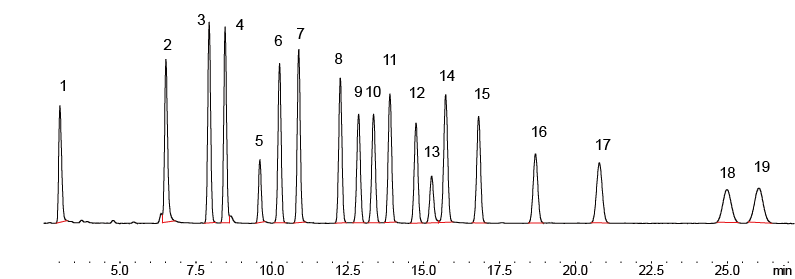 A-柱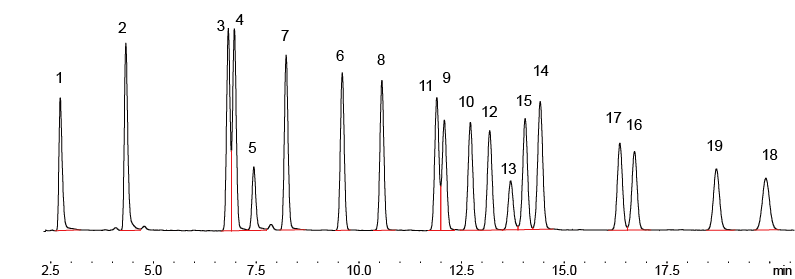 B-柱图1 第Ⅰ组农药标准溶液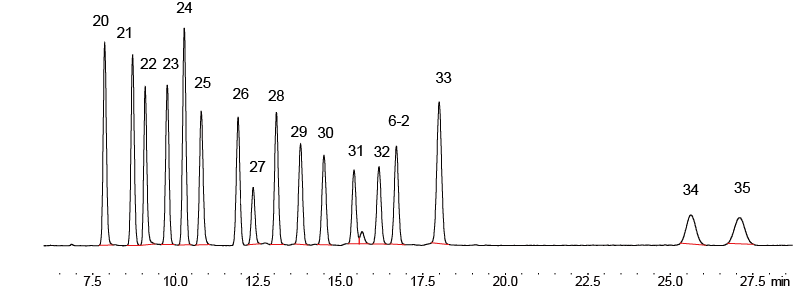 A-柱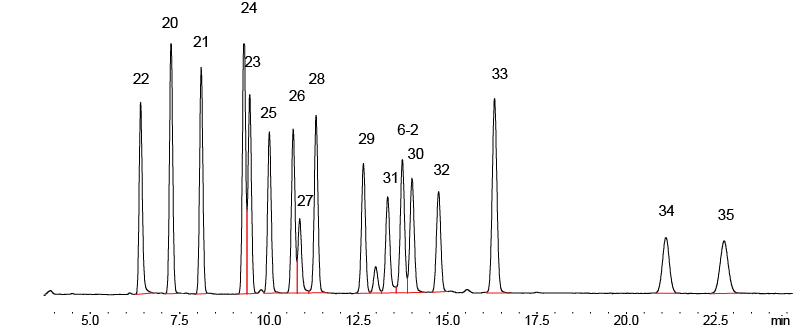 B-柱图2 第Ⅱ组农药标准溶液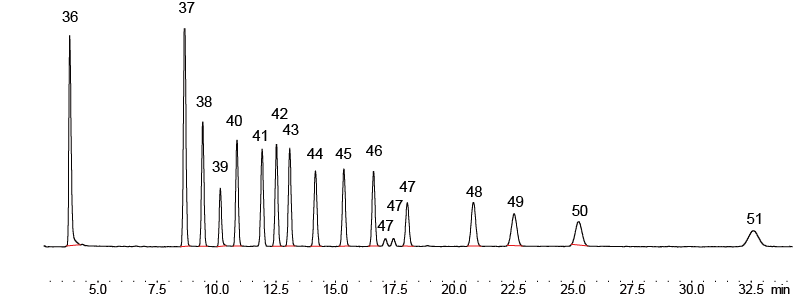 A-柱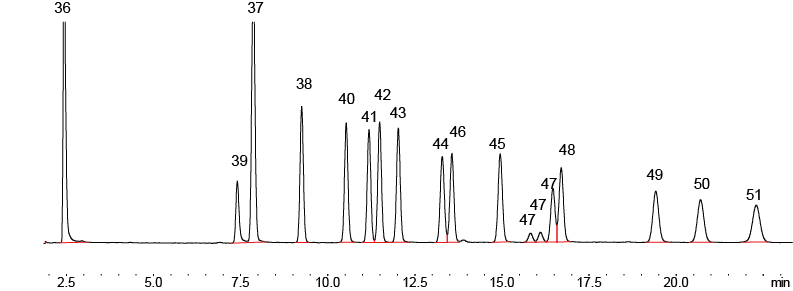 B-柱图3 第Ⅲ组农药标准溶液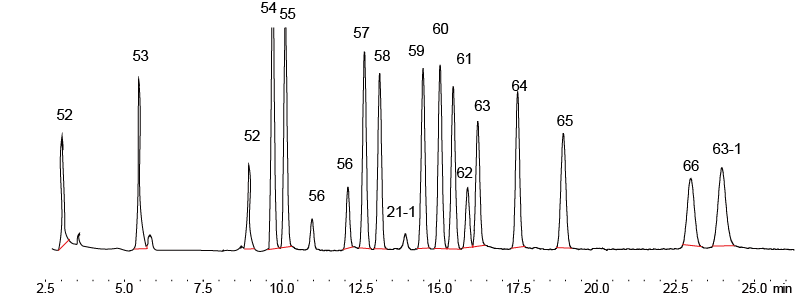 A-柱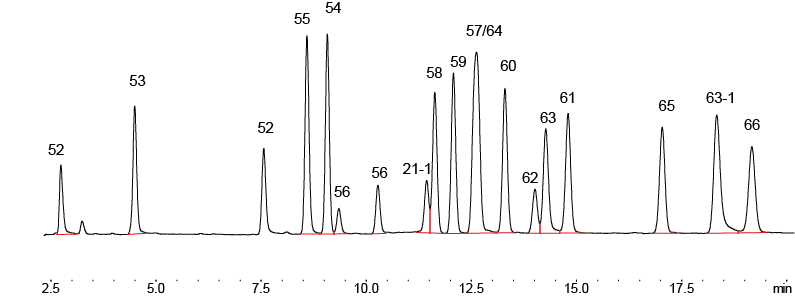 B-柱图4 第Ⅳ组农药标准溶液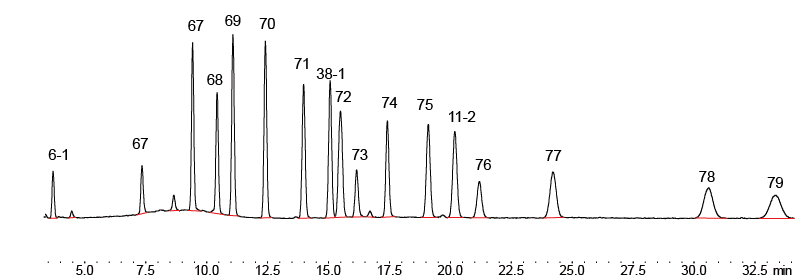 A-柱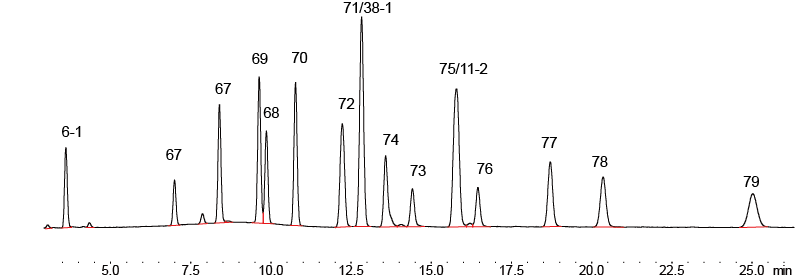 B-柱图5 第Ⅴ组农药标准溶液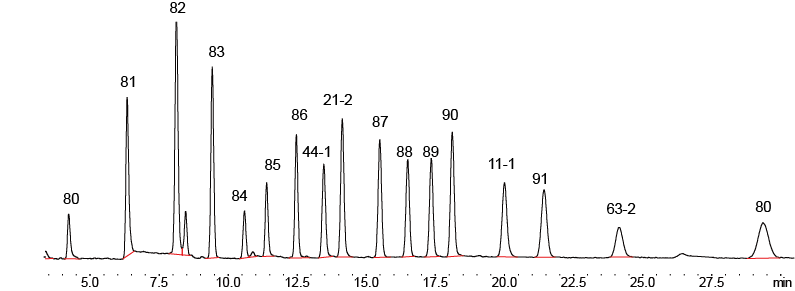 A-柱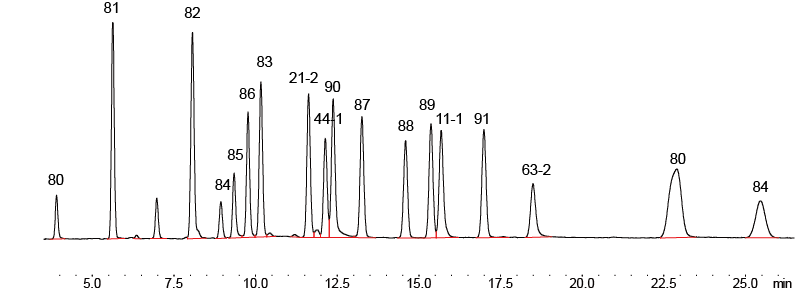 B-柱图6 第Ⅵ组农药标准溶液方法二 气相色谱单柱法12范围    同方法一。13规范性引用文件    同方法一。14原理试样用乙腈提取，提取液经固相萃取或分散固相萃取净化，使用带火焰光度检测器的气相色谱仪检测，根据色谱峰的保留时间定性，外标法定量。15试剂和材料    同方法一。16仪器设备16.1气相色谱仪：配有火焰光度检测器(FPD 磷滤光片），毛细管进样口。16.2 除气相色谱仪外，其余同方法一。17试样制备    同方法一。18 测定步骤18.1 提取和净化    同方法一。18.2测定18.2.1仪器参考条件    色谱柱：50%聚苯基甲基硅氧烷石英毛细管柱，30m×0.53mm(内径）×1.0μm，或相当者。18.2.2标准曲线    同方法一。18.2.3定性及定量18.2.3.1定性测定以目标农药的保留时间定性。被测试样中目标农药色谱峰的保留时间与相应标准色谱峰的保留时间相比较，相差在±0.05 min之内，需更换不同极性色谱柱再次确认，才可判断样品中存在这种农药。 18.2.3.2定量测定    同方法一。18.2.3平行试验    同方法一。18.2.4空白试验    同方法一。19结果计算    同方法一。20精密度    同方法一。21色谱图色谱图见方法一中A柱色谱图。附录A(资料性附录）91种有机磷农药及其代谢物中英文名称、CAS号、分子式和分组91种有机磷农药及其代谢物的中英文名称、CAS号、分子式和分组，见表A.1。表A.1 91种有机磷农药及其代谢物中英文名称、CAS号、分子式和分组附  录 B(资料性附录）方法的精密度    方法的重复性限（r）见表B.1表B.1 重复性限（r）    方法的再现性限（R）见表B.2。表B.2 实验室间再现性限（R）附  录 C(资料性附录）91种有机磷农药及其代谢物方法定量限、分组、检测时间参考和定量限    91种有机磷农药及其代谢物中文与英文名称、检测时间参考、方法定量限、分组，见表C.1。1敌敌畏11倍硫磷2乙酰甲胺磷12灭蚜磷3虫线磷13丙虫磷4甲基异内吸磷14抑草磷5百治磷15灭菌磷6乙拌磷16硫丙磷7乐果17三唑磷8甲基对硫磷18莎稗磷9毒死蜱19亚胺硫磷10嘧啶磷20灭线磷29溴硫磷21甲拌磷30乙基溴硫磷22氧乐果31巴毒磷23二嗪磷32丙溴磷24地虫硫磷6-2乙拌磷砜25异稻瘟净33乙硫磷26甲基毒死蜱34溴苯磷27对氧磷35吡菌磷28杀螟硫磷36   甲胺磷44异柳磷37   治螟磷45脱叶磷38   特丁硫磷46杀扑磷39   久效磷47虫螨磷40   除线磷48伐灭磷41   皮蝇磷49哌草磷42   甲基嘧啶硫磷50伏杀硫磷43   对硫磷51益棉磷52二溴磷60喹硫磷53速灭磷61丙硫磷54胺丙畏62杀虫畏55八甲磷63苯线磷56磷胺64甲基硫环磷57地毒磷65三硫磷58马拉硫磷66苯硫磷21-1甲拌磷亚砜63-1苯线磷亚砜59水胺硫磷6-1乙拌磷亚砜74蚜灭磷67内吸磷75丰索磷68乙嘧硫磷11-2倍硫磷砜69氯唑磷76甲基吡啶磷70甲基立枯磷77哒嗪硫磷71甲基异柳磷78保棉磷38-1特丁硫磷砜79蝇毒磷72噻唑硫磷73溴苯烯磷80吡唑硫磷87稻丰散81甲基内吸磷88碘硫磷82硫线磷89恶唑磷83丁基嘧啶磷90硫环磷84敌恶磷11-1倍硫磷亚砜85甲基对氧磷91敌瘟磷86安硫磷63-2苯线磷砜44-1氧异柳磷21-2甲拌磷砜序号农药中文名农药英文名CAS 号分子式质量浓度mg/L组别1敌敌畏Dichlorvos62-73-7C4H7Cl2O4P20Ⅰ2乙酰甲胺磷Acephate30560-19-1C4H10NO3PS40Ⅰ3虫线磷Thionazin297-97-2C8H13N2O3PS20Ⅰ4甲基异内吸磷Deneton-S-methyl919-86-8C6H15O3PS220Ⅰ5百治磷Dicrotophos141-66-2C8H16NO5P20Ⅰ6乙拌磷Disulfoton298-04-4C8H19O2PS320Ⅰ7乐果Dimethoate60-51-5C5H12NO3PS220Ⅰ8甲基对硫磷Parathion-methyl298-00-0C8H10NO5PS20Ⅰ9毒死蜱Chlorpyriphos2921-88-2C9H11Cl3NO3PS20Ⅰ10嘧啶磷Pirimiphos-ethyl23505-41-1C13H24N3O3PS20Ⅰ11倍硫磷Fenthion55-38-9C10H15O3PS220Ⅰ12灭蚜磷Mecarbam2595-54-2C10H20NO5PS220Ⅰ13丙虫磷Propaphos7292-16-2C13H21O4PS20Ⅰ14抑草磷Butamifos36335-67-8C13H21N2O4PS20Ⅰ15灭菌磷Ditalimfos5131-24-8C12H14NO4PS20Ⅰ16硫丙磷Sulprofos35400-43-2C12H19O2PS320Ⅰ17三唑磷Triazophos24017-47-8C12H16N3O3PS20Ⅰ18莎稗磷Anilofos64249-01-0C13H19ClNO3PS220Ⅰ19亚胺硫磷Phosmet732-11-6C11H12NO4PS240Ⅰ20灭线磷Ethoprophos13194-48-4C8H19O2PS220Ⅱ21甲拌磷Phorate298-02-2C7H17O2PS320Ⅱ22氧乐果Omethoate1113-02-6C5H12NO4PS40Ⅱ23二嗪磷Diazinon333-41-5C12H21N2O3PS20Ⅱ24地虫硫磷Fonofos944-22-9C10H15OPS220Ⅱ25异稻瘟净Iprobenfos26087-47-8C13H21O3PS20Ⅱ26甲基毒死蜱Chlorpyrifos-methyl5598-13-0C7H7Cl3NO3PS20Ⅱ27对氧磷Paraoxon311-45-5C10H14NO6P20Ⅱ28杀螟硫磷Fenitrothion122-14-5C9H12NO5PS20Ⅱ29溴硫磷Bromophos2104-96-3C8H8BrCl2O3PS20Ⅱ30乙基溴硫磷Bromophos-ethyl4824-78-6C10H12BrCl2O3PS20Ⅱ31巴毒磷Crotoxyphos7700-17-6C14H19O6P40Ⅱ32丙溴磷Profenofos41198-08-7C11H15BrClO3PS20Ⅱ6-2乙拌磷砜Disulfoton sulfone2497-06-5C8H19O4PS320Ⅱ33乙硫磷Ethion563-12-2C9H22O4P2S420Ⅱ34溴苯磷Leptophos21609-90-5C13H10BrCl2O2PS40Ⅱ35吡菌磷Pyrazophos13457-18-6C14H20N3O5PS20Ⅱ36甲胺磷Methamidophos10265-92-6C2H8NO2PS20Ⅲ37治螟磷Sulfotep3689-24-5C8H20O5P2S220Ⅲ38特丁硫磷Terbufos13071–79–9C9H21O2PS320Ⅲ39久效磷Monocrotophos6923–22–4C7H14NO5P20Ⅲ40除线磷Dichlofenthion97–17–6C10H13Cl2O3PS20Ⅲ41皮蝇磷Fenchlorphos299–84–3C8H8Cl3O3PS20Ⅲ42甲基嘧啶磷Pirimiphos-methyl29232–93–7C11H20N3O3PS20Ⅲ43对硫磷Parathion56–38–2C10H14NO5PS20Ⅲ44异柳磷Isofenphos25311–71–1C15H24NO4PS20Ⅲ45脱叶磷Merphos150-50-5C12H27PS320Ⅲ46杀扑磷Methidathion950–37–8C6H11N2O4PS320Ⅲ47虫螨磷Chlorthiophos60238-56-4C11H15Cl2O3PS220Ⅲ48伐灭磷Famphur52–85–7C10H16NO5PS220Ⅲ49哌草磷Piperophos24151-93-7C14H28NO3PS220Ⅲ50伏杀硫磷Phoslone2310–17–0C12H15ClNO4PS220Ⅲ51益棉磷Azinphos-ethyl2642-71-9C12H16N3O3PS240Ⅲ52二溴磷Naled300–76–5C4H7Br2Cl2O4P80Ⅳ53速灭磷Mevinphos7786-34-7C7H13O6P20Ⅳ54胺丙畏Propetamphos31218–83–4C10H20NO4PS20Ⅳ55八甲磷Schradan152–16–9C8H24N4O3P220Ⅳ56磷胺Phosphamidon13171-21-6C10H19ClNO5P20Ⅳ57地毒磷Trichloronat327–98–0C10H12Cl3O2PS20Ⅳ58马拉硫磷Malathion121–75–5C10H19O6PS220Ⅳ21-1甲拌磷亚砜Phorate sulfoxide2588-05-8C7H17O4PS220Ⅳ59水胺硫磷Isocarbophos24353-61-5C11H16NO4PS20Ⅳ60喹硫磷Quinalphos13593–03–8C12H15N2O3PS20Ⅳ61丙硫磷Prothiofos34643–46–4C11H15Cl2O2PS220Ⅳ62杀虫畏Tetrachlorvinphos22248-79-9C10H9Cl4O4P20Ⅳ63苯线磷Fenamiphos22224-92-6C13H22NO3PS40Ⅳ64甲基硫环磷Phosfolan-methyl14731-55-2C5H10NO3PS220Ⅳ65三硫磷Carbophenothion786-19-6C11H16ClO2PS320Ⅳ66苯硫磷EPN2104–64–5C14H14NO4PS20Ⅳ63-1苯线磷亚砜Fenamiphos-sulfoxide31972-43-7C13H22NO4PS40Ⅳ6-1乙拌磷亚砜Disulfoton sulfoxide2497-07-6C8H19O3PS340Ⅴ67内吸磷-SDemeton-S126-75-0C8H19O3PS220Ⅴ67内吸磷-ODemeton-O298-03-3C8H19O3PS220Ⅴ68乙嘧硫磷Etrimfos38260-54-7C10H17N2O4PS20Ⅴ69氯唑磷Isazofos42509-80-8C9H17ClN3O3PS20Ⅴ70甲基立枯磷Tolclofos-methyl57018–04–9C9H11Cl2O3PS20Ⅴ71甲基异柳磷Isofenphos-methyl99675-03-3C14H22NO4PS20Ⅴ38-1特丁硫磷砜Terbufos sulfone56070-16-7C9H21O4PS320Ⅴ72噻唑硫磷Fosthiazate98886–44–3C9H18NO3PS220Ⅴ73溴苯烯磷Bromfenvinfos33399-00-7C12H14BrCl2O4P20Ⅴ74蚜灭磷Vamidothion2275–23–2C8H18NO4PS220Ⅴ75丰索磷Fensulfothion115–90–2C11H17O4PS220Ⅴ11-2倍硫磷砜Fenthion-sulfone3761-42-0C10H15O5PS220Ⅴ76甲基吡啶磷Azamethiphos35575–96–3C9H10ClN2O5PS20Ⅴ77哒嗪硫磷Pyridaphenthion119-12-0C14H17N2O4PS20Ⅴ78保棉磷Azinphos-methyl86-50-0C10H12N3O3PS220Ⅴ79蝇毒磷Coumaphos56-72-4C14H16ClO5PS20Ⅴ80吡唑硫磷Pyraclofos89784-60-1C14H18ClN2O3PS20Ⅵ81甲基内吸磷Demeton-O-methyl8022-00-2C6H15O4PS20Ⅵ82硫线磷Cadusafos95465-99-9C10H23O2PS210Ⅵ83丁基嘧啶磷Tebupirimfos96182-53-5C13H23N2O3PS20Ⅵ84敌恶磷Dioxathion78-34-2C12H26O6P2S420Ⅵ85甲基对氧磷Paraoxon-methyl950-35-6C8H10NO6P20Ⅵ86安硫磷Formothion2540-82-1C6H12NO4PS220Ⅵ44-1氧异柳磷Isofenphos oxon31120-85-1C15H24NO5P20Ⅵ21-2甲拌磷砜Phorate sulfone2588-04-7C7H17O4PS320Ⅵ87稻丰散Phenthoate2597-03-7C12H17O4PS220Ⅵ88碘硫磷Iodofenphos18181-70-9C8H8Cl2IO3PS20Ⅵ89恶唑磷Isoxathion18854-01-8C13H16NO4PS20Ⅵ90硫环磷Phosfolan947-02-4C7H14NO3PS220Ⅵ11-1倍硫磷亚砜Fenthion-sulfoxide3761-41-9C10H15O4PS220Ⅵ91敌瘟磷Edifenphos17109-49-8C14H15O2PS220Ⅵ63-2苯线磷砜Fenamiphos-sulfone31972-44-8C13H22NO4PS40Ⅵ序号  农药含量mg/kg重复性限含量mg/kg重复性限含量mg/kg重复性限含量mg/kg重复性限1敌敌畏0.010.00440.050.0220.10.0301.00.242乙酰甲胺磷0.020.00850.050.0200.10.0351.00.243虫线磷0.010.00580.050.0140.10.0301.00.164甲基异内吸磷0.010.00600.050.0250.10.0261.00.235百治磷0.010.00590.050.0190.10.0301.00.266乙拌磷0.010.00580.050.0210.10.0321.00.246-1乙拌磷亚砜0.020.00940.050.0180.10.0261.00.176-2乙拌磷砜0.010.00340.050.0280.10.0381.00.247乐果0.010.00360.050.0250.10.0331.00.228甲基对硫磷0.010.00640.050.0110.10.0331.00.229毒死蜱0.010.00480.050.0180.10.0221.00.2010嘧啶磷0.010.00470.050.0190.10.0291.00.2611倍硫磷0.010.00300.050.0230.10.0191.00.1911-1倍硫磷亚砜0.010.00600.050.0200.10.0291.00.2011-2倍硫磷砜0.010.00470.050.0230.10.0311.00.2412灭蚜磷0.010.00580.050.0320.10.0281.00.2113丙虫磷0.010.00580.050.0170.10.0321.00.3414抑草磷0.010.00640.050.0250.10.0351.00.2015灭菌磷0.010.00610.050.0170.10.0361.00.2516硫丙磷0.010.00610.050.0140.10.0291.00.1917三唑磷0.010.00580.050.0170.10.0311.00.2818莎稗磷0.010.00670.050.0280.10.0291.00.3019亚胺硫磷0.020.00910.050.0180.10.0281.00.2320灭线磷0.010.00340.050.0160.10.0271.00.2121甲拌磷0.010.00380.050.0170.10.0281.00.1721-1甲拌磷亚砜0.010.00600.050.0140.10.0281.00.3321-2甲拌磷砜0.010.00580.050.0240.10.0381.00.1922氧乐果0.020.00960.050.0220.10.0281.00.2323二嗪磷0.010.00640.050.0190.10.0331.00.2524地虫硫磷0.010.00500.050.0180.10.0231.00.1725异稻瘟净0.010.00540.050.0160.10.0321.00.1726甲基毒死蜱0.010.00550.050.0150.10.0441.00.1727对氧磷0.010.00500.050.0210.10.0321.00.2228杀螟硫磷0.010.00600.050.0110.10.0311.00.2129溴硫磷0.010.00560.050.0190.10.0261.00.2130乙基溴硫磷0.010.00530.050.0230.10.0221.00.2131巴毒磷0.020.00630.050.0090.10.0311.00.2732丙溴磷0.010.00390.050.0200.10.0311.00.2333乙硫磷0.010.00310.050.0230.10.0281.00.2234溴苯磷0.020.0100.050.0160.10.0391.00.1835吡菌磷0.010.00640.050.0200.10.0311.00.2436甲胺磷0.010.00350.050.0080.10.0281.00.1637治螟磷0.010.00550.050.0120.10.0281.00.2438特丁硫磷0.010.00570.050.0140.10.0341.00.2738-1特丁硫磷砜0.010.00380.050.0190.10.0321.00.1839久效磷0.010.00580.050.0170.10.0211.00.2440除线磷0.010.00410.050.0130.10.0271.00.3441皮蝇磷0.010.00570.050.0110.10.0311.00.2942甲基嘧啶磷0.010.00330.050.0100.10.0261.00.2543对硫磷0.010.00490.050.0110.10.0271.00.1844异柳磷0.010.00350.050.0180.10.0291.00.2644-1氧异柳磷0.010.00600.050.0220.10.0331.00.2545脱叶磷0.010.00590.050.0240.10.0241.00.2646杀扑磷0.010.00560.050.0100.10.0351.00.2747虫螨磷0.010.00510.050.0060.10.0331.00.1948伐灭磷0.010.00630.050.0210.10.0291.00.2349哌草磷0.010.00610.050.0250.10.0301.00.2250伏杀硫磷0.010.00580.050.0140.10.0461.00.2051益棉磷0.020.0100.050.0150.10.0341.00.2352二溴磷0.040.0300.050.0120.10.0291.00.2253速灭磷0.010.00380.050.0150.10.0321.00.1954胺丙畏0.010.00620.050.0130.10.0351.00.2555八甲磷0.010.00550.050.0320.10.0341.00.2956磷胺0.010.00510.050.0210.10.0371.00.2157地毒磷0.010.00530.050.0200.10.0251.00.2158马拉硫磷0.010.00510.050.0080.10.0191.00.2259水胺硫磷0.010.00630.050.0150.10.0301.00.2360喹硫磷0.010.00480.050.0270.10.0351.00.2261丙硫磷0.010.00620.050.0170.10.0251.00.2662杀虫畏0.010.00580.050.0160.10.0301.00.2263苯线磷0.020.00970.050.0160.10.0411.00.2863-1苯线磷亚砜0.020.01000.050.0210.10.0221.00.1963-2苯线磷砜0.020.0100.050.0220.10.0311.00.2264甲基硫环磷0.010.00490.050.0070.10.0311.00.3065三硫磷0.010.00520.050.0180.10.0321.00.2366苯硫磷0.010.00500.050.0270.10.0321.00.2467内吸磷0.010.00520.050.0160.10.0221.00.2168乙嘧硫磷0.010.00450.050.0140.10.0271.00.2069氯唑磷0.010.00680.050.0230.10.0291.00.2270甲基立枯磷0.010.00560.050.0270.10.0331.00.2271甲基异柳磷0.010.00340.050.0230.10.0301.00.1872噻唑硫磷0.010.00410.050.0220.10.0401.00.2873溴苯烯磷0.010.00480.050.0300.10.0351.00.2874蚜灭磷0.010.00660.050.0200.10.0281.00.2875丰索磷0.010.00500.050.0220.10.0351.00.2876甲基吡啶磷0.010.0070.050.0370.10.0401.00.3377哒嗪硫磷0.010.00530.050.0250.10.0371.00.3078保棉磷0.010.00690.050.0280.10.0291.00.2879蝇毒磷0.010.00690.050.0230.10.0331.00.3580吡唑硫磷0.010.00630.050.0190.10.0281.00.1881甲基内吸磷0.010.00560.050.0150.10.0391.00.2882硫线磷0.0050.00260.050.0270.10.0311.00.2783丁基嘧啶磷0.010.00560.050.0130.10.0261.00.2084敌恶磷0.010.0050.050.0270.10.0391.00.2385甲基对氧磷0.010.00480.050.0260.10.0331.00.2686安硫磷0.010.00520.050.0180.10.0301.00.2187稻丰散0.010.00600.050.0220.10.0261.00.1888碘硫磷0.010.00540.050.0260.10.0241.00.2289恶唑磷0.010.00440.050.0210.10.0281.00.2190硫环磷0.010.00450.050.0210.10.0271.00.2691敌瘟磷0.010.00630.050.0280.10.0291.00.26序号农药含量mg/kg再现性限R含量mg/kg再现性限R含量mg/kg再现性限R含量mg/kg再现性限R1敌敌畏0.010.00630.050.0330.10.0481.00.412甲胺磷0.010.00590.050.0110.10.0441.00.413乙酰甲胺磷0.020.0110.050.0320.10.0511.00.484虫线磷0.010.00740.050.0190.10.0561.00.425氧乐果0.020.0120.050.0380.10.0621.00.446乙拌磷0.010.00720.050.0360.10.0481.00.577异稻瘟净0.010.00630.050.0290.10.0451.00.508安硫磷0.010.00560.050.0300.10.0621.00.469氧异柳磷0.010.00650.050.0300.10.0491.00.6310甲基异柳磷0.010.00630.050.0260.10.0471.00.3911特丁硫磷砜0.010.00570.050.0230.10.0421.00.3512苯线磷0.020.0110.050.0310.10.0591.00.3513虫螨磷0.010.00770.050.0110.10.0611.00.3814三硫磷0.010.00640.050.0210.10.0461.00.3815倍硫磷砜0.010.0580.050.0270.10.0501.00.4316苯线磷亚砜0.020.0910.050.0350.10.0681.00.5317溴苯磷0.020.0820.050.0320.10.0611.00.3918益棉磷0.020.0980.050.0330.10.0421.00.4919乙拌磷亚砜0.020.0880.050.0350.10.0901.00.4520速灭磷0.010.00560.050.0200.10.0551.00.3221内吸磷0.010.00730.050.0350.10.0711.00.4522甲拌磷0.010.00540.050.0440.10.0541.00.4723地虫硫磷0.010.00720.050.0240.10.0651.00.4724磷胺0.010.00850.050.0390.10.0621.00.3625倍硫磷0.010.00620.050.0230.10.0591.00.3726甲拌磷砜0.010.00610.050.0300.10.0551.00.5927稻丰散0.010.00690.050.0230.10.0411.00.2928乙拌磷砜0.010.00650.050.0280.10.0501.00.3529硫环磷0.010.0100.050.0210.10.0411.00.3330硫丙磷0.010.00720.050.0190.10.0651.00.4231倍硫磷亚砜0.010.00820.050.0260.10.0471.00.3632敌瘟磷0.010.00660.050.0270.10.0431.00.4433苯线磷砜0.020.0120.050.0280.10.0641.00.4634亚胺硫磷0.010.0110.050.0300.10.0671.00.39表C.1 91种有机磷农药及其代谢物中文与英文名称、检测时间参考、分组和方法定量限表C.1 91种有机磷农药及其代谢物中文与英文名称、检测时间参考、分组和方法定量限表C.1 91种有机磷农药及其代谢物中文与英文名称、检测时间参考、分组和方法定量限表C.1 91种有机磷农药及其代谢物中文与英文名称、检测时间参考、分组和方法定量限表C.1 91种有机磷农药及其代谢物中文与英文名称、检测时间参考、分组和方法定量限表C.1 91种有机磷农药及其代谢物中文与英文名称、检测时间参考、分组和方法定量限表C.1 91种有机磷农药及其代谢物中文与英文名称、检测时间参考、分组和方法定量限表C.1 91种有机磷农药及其代谢物中文与英文名称、检测时间参考、分组和方法定量限表C.1 91种有机磷农药及其代谢物中文与英文名称、检测时间参考、分组和方法定量限序号中文名称英文名称相对保留时间相对保留时间相对保留时间相对保留时间定量限mg/kg茶叶、香辛料定量限mg/kg序号中文名称英文名称A-RRT DB-17A-RRT DB-17B-RRT DB-1B-RRT DB-1定量限mg/kg茶叶、香辛料定量限mg/kgⅠ组Ⅰ组Ⅰ组Ⅰ组Ⅰ组Ⅰ组Ⅰ组Ⅰ组Ⅰ组1敌敌畏Dichlorvos0.210.210.210.210.010 0.050 2乙酰甲胺磷Acephate0.490.340.340.340.020 0.050 3虫线磷Thionazin0.600.550.550.550.010 0.050 4甲基异内吸磷Deneton-s-methyl0.650.560.560.560.010 0.050 5百治磷Dicrotophos0.740.600.600.600.010 0.050 6乙拌磷Disulfoton0.790.790.790.790.010 0.050 7乐果Dimethoate0.840.670.670.670.010 0.050 8甲基对硫磷Methyl parathion0.950.870.870.870.010 0.050 9毒死蜱Chlorpyriphos1.001.001.001.000.010 0.050 10嘧啶磷Pirimiphos-ethyl1.041.061.061.060.010 0.050 11倍硫磷Fenthion1.080.980.980.980.010 0.050 12灭蚜磷Mecarbam1.151.101.101.100.010 0.050 13丙虫磷Propaphos1.201.141.141.140.010 0.050 14抑草磷Butamifos1.231.201.201.200.010 0.050 15灭菌磷Ditalimfos1.321.171.171.170.010 0.050 16硫丙磷Sulprofos1.471.401.401.400.010 0.050 17三唑磷Triazophos1.611.371.371.370.010 0.050 18莎稗磷Anilofos1.891.651.651.650.010 0.050 19亚胺硫磷Phosmet1.951.561.561.560.020 0.050 Ⅱ组Ⅱ组Ⅱ组Ⅱ组Ⅱ组Ⅱ组Ⅱ组Ⅱ组Ⅱ组20灭线磷Ethoprophos0.600.600.600.590.010 0.050 21甲拌磷Phorate0.670.670.670.660.010 0.050 22氧乐果Omethoate0.710.710.710.520.020 0.050 23二嗪磷Diazinon0.760.760.760.780.010 0.050 24地虫硫磷Fonofos0.790.790.790.760.010 0.050 25异稻瘟净Iprobenfos0.840.840.840.830.010 0.050 26甲基毒死蜱Chlorpyrifos-methyl0.920.920.920.880.010 0.050 27对氧磷Paraxon0.960.960.960.900.010 0.050 28杀螟硫磷Fenitrothion1.021.021.020.940.010 0.050 29溴硫磷Bromophos1.071.071.071.050.010 0.050 30乙基溴硫磷Bromophos-ethyl1.131.131.131.160.010 0.050 31巴毒磷Crotoxyphos pantozol1.211.211.211.110.020 0.050 32丙溴磷Profenofos1.271.271.271.230.010 0.050 6-2乙拌磷砜Disulfoton sulfone1.311.311.311.140.010 0.050 33乙硫磷Ethion1.421.421.421.360.010 0.050 34溴苯磷Leptophos1.931.931.931.740.020 0.050 35吡菌磷Pyrazophos2.032.032.031.860.010 0.050 Ⅲ组Ⅲ组Ⅲ组Ⅲ组Ⅲ组Ⅲ组Ⅲ组Ⅲ组Ⅲ组36甲胺磷Methamidophos0.270.270.270.190.010 0.050 37治螟磷Sulfotep0.660.660.660.640.010 0.050 38特丁硫磷Terbufos0.730.730.730.760.010 0.050 39久效磷Monocrotophos0.800.800.800.600.010 0.050 40除线磷Dichlofenthion0.840.840.840.870.010 0.050 41皮蝇磷Fenchlorphos0.920.920.920.920.010 0.050 42甲基嘧啶硫磷Pirimiphos-methyl0.970.970.970.950.010 0.050 43对硫磷Parathion1.021.021.021.000.010 0.050 44异柳磷Isofenphos1.111.111.111.100.010 0.050 45脱叶磷Merphos1.201.201.201.260.010 0.050 46杀扑磷Methidathion1.301.301.301.130.010 0.050 47虫螨磷1Chlorthiophos-11.371.371.371.320.010 0.050 47虫螨磷2Chlorthiophos-21.391.391.391.350.010 0.050 47虫螨磷3Chlorthiophos-31.421.421.421.380.010 0.050 48伐灭磷Famphur1.611.611.611.400.010 0.050 49哌草磷Piperphos1.721.721.721.620.010 0.050 50伏杀硫磷Phoslone1.911.911.911.710.010 0.050 51益棉磷Azinphos-ethyl2.392.392.391.830.020 0.050 Ⅳ组Ⅳ组Ⅳ组Ⅳ组Ⅳ组Ⅳ组Ⅳ组Ⅳ组Ⅳ组52二溴磷1Naled-10.210.210.210.210.040 0.050 52二溴磷2Naled-20.680.680.680.610.040 0.050 53速灭磷Mevinphos0.400.400.400.350.010 0.050 54胺丙畏Propetamphos0.750.750.750.750.010 0.050 55八甲磷Schradan0.780.780.780.700.010 0.050 56磷胺1Phosphamidon-10.850.850.850.770.010 0.050 56磷胺2Phosphamidon-20.940.940.940.850.010 0.050 57地毒磷Trichloronat0.980.980.981.050.010 0.050 58马拉硫磷Malathion1.021.021.020.960.010 0.050 21-2甲拌磷亚砜Phorate sulfoxide1.081.081.080.950.010 0.050 59水胺硫磷Isocarophos1.131.131.131.000.010 0.050 60喹硫磷Quinalphos1.171.171.171.100.010 0.050 61丙硫磷Prothiofos1.211.211.211.230.010 0.050 62杀虫畏Tetraclorvinphose1.251.251.251.170.010 0.050 63苯线磷Fenamiphos1.271.271.271.190.020 0.050 64甲基硫环磷Phosfolan-methyl1.371.371.371.040.010 0.050 65三硫磷Carbophenothion1.481.481.481.430.010 0.050 66苯硫磷Epn1.761.761.761.600.010 0.050 63-1苯线磷亚砜Fenamiphos-sulfoxide1.831.831.831.540.020 0.050 Ⅴ组Ⅴ组Ⅴ组Ⅴ组Ⅴ组Ⅴ组Ⅴ组Ⅴ组Ⅴ组6-1乙拌磷亚砜Disulfoton sulfoxide0.260.260.260.280.020 0.050 67内吸磷-1Demeton-o-10.560.560.560.560.010 0.050 67内吸磷-2Demeton-o-20.730.730.730.690.010 0.050 68乙嘧硫磷Etrimfos0.810.810.810.820.010 0.050 69氯唑磷Isazophos0.860.860.860.800.010 0.050 70甲基立枯磷Tolclofos-methyl0.960.960.960.890.010 0.050 71甲基异柳磷Isofenphos-methyl1.091.091.091.060.010 0.050 38-1特丁硫磷砜Terbufos sulfone1.181.181.181.070.010 0.050 72噻唑硫磷Fosthiazate1.211.211.211.010.010 0.050 73溴苯烯磷Bromfonvinfos1.271.271.271.200.010 0.050 74蚜灭磷Vamidothion1.381.381.381.130.010 0.050 75丰索磷Fensulfothion1.501.501.501.310.010 0.050 11-2倍硫磷砜Fenthion-sulfone1.571.571.571.320.010 0.050 76甲基吡啶磷Azamethiphos1.651.651.651.380.010 0.050 77哒嗪硫磷Pyridafenthion1.841.841.841.570.010 0.050 78保棉磷Azinphos-methyl2.262.262.261.690.010 0.050 79蝇毒磷Coumaphos2.452.452.452.030.010 0.050 Ⅵ组Ⅵ组Ⅵ组Ⅵ组Ⅵ组Ⅵ组Ⅵ组Ⅵ组Ⅵ组80吡唑硫磷-1Pyraclofos-10.300.300.300.300.010 0.050 80吡唑硫磷2Pyraclofos-22.192.192.191.880.010 0.050 81甲基内吸磷Demeton-s-methyl0.470.470.470.450.010 0.050 82硫线磷Cadusafos0.620.620.620.660.005 0.050 83丁基嘧啶磷Tebupirimfos0.730.730.730.840.010 0.050 84敌恶磷-1Dioxathion-10.820.820.820.730.010 0.050 84敌恶磷-2Dioxathion-22.060.010 0.050 85甲基对氧磷Paraoxon-methyl0.890.890.890.770.010 0.050 86安硫磷Formothion0.970.970.970.810.010 0.050 44-1氧异柳磷Isofenphos oxon1.051.051.051.010.010 0.050 21-2甲拌磷砜Phorate sulfone1.101.101.100.960.010 0.050 87稻丰散Phenthoate1.211.211.211.100.010 0.050 88碘硫磷Idofenphos1.291.291.291.210.010 0.050 89恶唑磷Isoxathion1.371.371.371.280.010 0.050 90硫环磷Phosfolan1.421.421.421.030.010 0.050 11-1倍硫磷亚砜Fenthion-sulfoxide1.561.561.561.310.010 0.050 91敌瘟磷Edifenphos1.651.651.651.420.010 0.050 63-2苯线磷砜Fenamiphos-sulfone1.841.841.841.550.020 0.050 注1：伏杀硫磷、益棉磷、保棉磷、吡菌磷、蝇毒磷、亚胺硫磷、敌百虫、甲级吡啶磷、甲拌磷亚砜、甲拌磷砜、苯线磷、苯线磷亚砜、苯线磷砜在DB-1柱上比DB-17柱上灵敏度高。注2：除敌敌畏和二溴磷、甲基立枯磷和对氧磷、稻丰散和巴毒磷、乙硫磷和虫螨磷4组农药在DB-17和DB-1柱子上均重叠，同时检测时需质谱辅助定性，其他在DB-17柱上重叠的组分在DB-1柱上能分离。注1：伏杀硫磷、益棉磷、保棉磷、吡菌磷、蝇毒磷、亚胺硫磷、敌百虫、甲级吡啶磷、甲拌磷亚砜、甲拌磷砜、苯线磷、苯线磷亚砜、苯线磷砜在DB-1柱上比DB-17柱上灵敏度高。注2：除敌敌畏和二溴磷、甲基立枯磷和对氧磷、稻丰散和巴毒磷、乙硫磷和虫螨磷4组农药在DB-17和DB-1柱子上均重叠，同时检测时需质谱辅助定性，其他在DB-17柱上重叠的组分在DB-1柱上能分离。注1：伏杀硫磷、益棉磷、保棉磷、吡菌磷、蝇毒磷、亚胺硫磷、敌百虫、甲级吡啶磷、甲拌磷亚砜、甲拌磷砜、苯线磷、苯线磷亚砜、苯线磷砜在DB-1柱上比DB-17柱上灵敏度高。注2：除敌敌畏和二溴磷、甲基立枯磷和对氧磷、稻丰散和巴毒磷、乙硫磷和虫螨磷4组农药在DB-17和DB-1柱子上均重叠，同时检测时需质谱辅助定性，其他在DB-17柱上重叠的组分在DB-1柱上能分离。注1：伏杀硫磷、益棉磷、保棉磷、吡菌磷、蝇毒磷、亚胺硫磷、敌百虫、甲级吡啶磷、甲拌磷亚砜、甲拌磷砜、苯线磷、苯线磷亚砜、苯线磷砜在DB-1柱上比DB-17柱上灵敏度高。注2：除敌敌畏和二溴磷、甲基立枯磷和对氧磷、稻丰散和巴毒磷、乙硫磷和虫螨磷4组农药在DB-17和DB-1柱子上均重叠，同时检测时需质谱辅助定性，其他在DB-17柱上重叠的组分在DB-1柱上能分离。注1：伏杀硫磷、益棉磷、保棉磷、吡菌磷、蝇毒磷、亚胺硫磷、敌百虫、甲级吡啶磷、甲拌磷亚砜、甲拌磷砜、苯线磷、苯线磷亚砜、苯线磷砜在DB-1柱上比DB-17柱上灵敏度高。注2：除敌敌畏和二溴磷、甲基立枯磷和对氧磷、稻丰散和巴毒磷、乙硫磷和虫螨磷4组农药在DB-17和DB-1柱子上均重叠，同时检测时需质谱辅助定性，其他在DB-17柱上重叠的组分在DB-1柱上能分离。注1：伏杀硫磷、益棉磷、保棉磷、吡菌磷、蝇毒磷、亚胺硫磷、敌百虫、甲级吡啶磷、甲拌磷亚砜、甲拌磷砜、苯线磷、苯线磷亚砜、苯线磷砜在DB-1柱上比DB-17柱上灵敏度高。注2：除敌敌畏和二溴磷、甲基立枯磷和对氧磷、稻丰散和巴毒磷、乙硫磷和虫螨磷4组农药在DB-17和DB-1柱子上均重叠，同时检测时需质谱辅助定性，其他在DB-17柱上重叠的组分在DB-1柱上能分离。注1：伏杀硫磷、益棉磷、保棉磷、吡菌磷、蝇毒磷、亚胺硫磷、敌百虫、甲级吡啶磷、甲拌磷亚砜、甲拌磷砜、苯线磷、苯线磷亚砜、苯线磷砜在DB-1柱上比DB-17柱上灵敏度高。注2：除敌敌畏和二溴磷、甲基立枯磷和对氧磷、稻丰散和巴毒磷、乙硫磷和虫螨磷4组农药在DB-17和DB-1柱子上均重叠，同时检测时需质谱辅助定性，其他在DB-17柱上重叠的组分在DB-1柱上能分离。注1：伏杀硫磷、益棉磷、保棉磷、吡菌磷、蝇毒磷、亚胺硫磷、敌百虫、甲级吡啶磷、甲拌磷亚砜、甲拌磷砜、苯线磷、苯线磷亚砜、苯线磷砜在DB-1柱上比DB-17柱上灵敏度高。注2：除敌敌畏和二溴磷、甲基立枯磷和对氧磷、稻丰散和巴毒磷、乙硫磷和虫螨磷4组农药在DB-17和DB-1柱子上均重叠，同时检测时需质谱辅助定性，其他在DB-17柱上重叠的组分在DB-1柱上能分离。注1：伏杀硫磷、益棉磷、保棉磷、吡菌磷、蝇毒磷、亚胺硫磷、敌百虫、甲级吡啶磷、甲拌磷亚砜、甲拌磷砜、苯线磷、苯线磷亚砜、苯线磷砜在DB-1柱上比DB-17柱上灵敏度高。注2：除敌敌畏和二溴磷、甲基立枯磷和对氧磷、稻丰散和巴毒磷、乙硫磷和虫螨磷4组农药在DB-17和DB-1柱子上均重叠，同时检测时需质谱辅助定性，其他在DB-17柱上重叠的组分在DB-1柱上能分离。